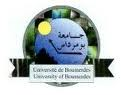 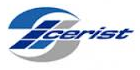 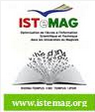 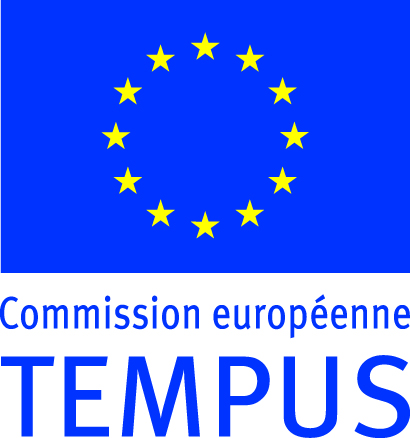 	Journée de sensibilisation sur le SNDL Système National de la Documentation en Ligne et la diffusion des résultats du projet ISTeMag « Optimisation de l’Accès à l’Information Scientifique et Technique dans les Universités du Maghreb »Bibliothèque Universitaire le 13 Mai 2013Lieu Salle Médiathèque 2ème étageObjectifs de la journée :Ressources électroniques, quelles pratiques ? quel futur à l’UMBB ?Dspace,  vitrine du dynamisme de vos recherchesSensibiliser les enseignants chercheurs et les étudiants en post-graduation sur la plate forme DspacePrésentation de la base de données de chimie : « Reaxys » par l’expert d’Elsevier C.Culot-RypensPublic ciblé :Responsables des Unité et laboratoires de recherche,Enseignants chercheursEtudiants Magisters et DoctorantsIngénieurs et master2.Programme de la journée :HorairesActivitésIntervenants09h00-09h30Accueil des participantsComité d’organisation09h30-09h45Valorisation de la Production Scientifique Pr Kessal Vice Recteur Chargé de la Formation Supérieure de Troisième Cycle l'habilitation Universitaire et la Recherche Scientifique et la formation Supérieure de Post-graduation09h45-10h30Présentation du SNDL et son impact sur la recherche scientifiqueDr Berrouk chef de département IST-CERIST10h30-11h00Présentation du projet ISTeMagMme Zerari de l'UMBB 11h00-11h30Présentation de la plateforme DspaceMme Allouche de l'UMBB 11h30-12h30Présentation de la base de données reaxysDr C.Culot-Rypens- CADOC 12h30-13h00Pause café et  Débats 13H00Clôture 